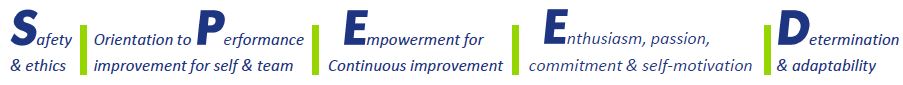 Inviare le candidature a selezione@tesmec.com con oggetto "RICERCA PROGETTISTA MECCANICO UT MONOPOLI" entro e non oltre il 31/05/2018.Job titleINGEGNERE MECCANICOTipologia inserimento (tempo indeterminato/ determinato/somministrazione/stage…)T. Indeterminato o altra tipologia contrattuale in base all’esperienza pregressaSedeMonopoliDipartimentoferroviarioObiettivi (scopo della posizione, responsabilità e attività)Rafforzamento reparto progettazione meccanicaFormazioneLaurea specialistica/magistrale in ingegneria meccanica Esperienza professionaleEsperienza di almeno due anni maturata in ambito industriale Conoscenze linguisticheBuona conoscenza della lingua inglese, scritta e parlataPreferibile conoscenza anche della lingua francese, scritta e parlataConoscenze informaticheCad3d, programmi strutturaliCompetenze specificheRedazione relazioni di calcolo e verifiche strutturali sui componenti